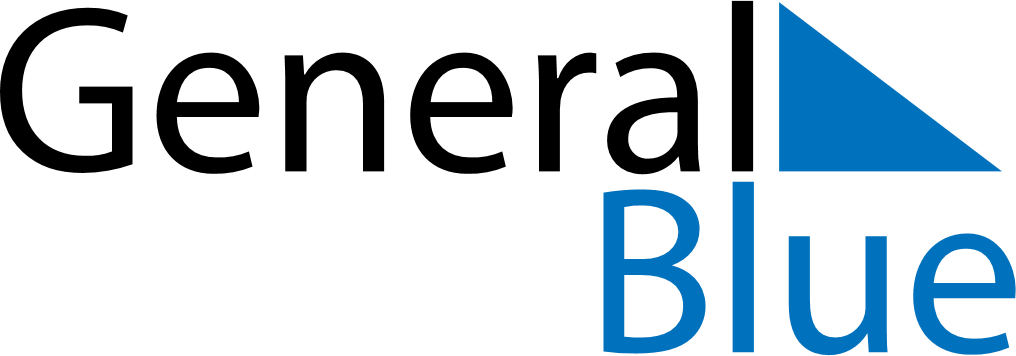 November 2029November 2029November 2029November 2029GuamGuamGuamMondayTuesdayWednesdayThursdayFridaySaturdaySaturdaySunday12334All Souls’ Day56789101011Veterans Day1213141516171718Veterans Day (substitute day)1920212223242425Thanksgiving DayDay after Thanksgiving Day2627282930